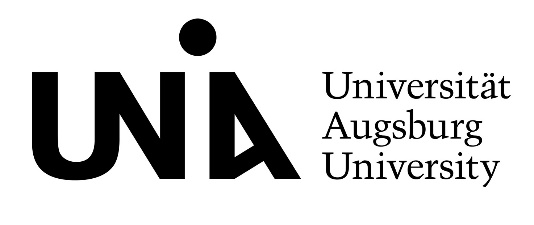 ErfindungsmeldungAn dieTransferstelle der Universität Augsburg inno-cubeUniversitätsstraße 1a86159 AugsburgGewünschte Korrespondenzadresse:					Datum:	(bei Erfindergemeinschaft die Kontaktperson)Name, VornameInstitut, Lehrstuhl1. Bezeichnung/Titel der Erfindung2. AnlagenBitte fügen Sie, so weit vorhanden, die nachfolgenden Unterlagen an:2.1) Beschreibung der Erfindung ( Seiten)2.2) Skizzen und Zeichnungen ( Seiten)2.3) Eigene Arbeiten / Veröffentlichungen auf dem Gebiet der Erfindung2.4) Fundstellen zum Stand der Technik (Publikationen, Patentschriften etc.)2.5) Eine Kopie des Drittmittel-  bzw. Kooperationsvertrags, wenn die Erfindung im Rahmen eines Drittmittel- oder Kooperationsprojekts gemacht wurde2.6) 3. An der Erfindung sind als Erfinder beteiligtFür jeden Erfinder bitte eine Spalte benutzen. Geben Sie hier bitte auch externe Miterfinder oder freie Erfinder an. Bei mehr als drei Personen, drucken Sie bitte die nachfolgende Tabelle nochmals aus.
Als Erfinder gilt derjenige, der einen eigenständigen, schöpferischen Beitrag zur Erfindung leistet. Der eigene Beitrag muss nicht selbständig erfinderisch sein.4. Die Erfindung entstand im Rahmen...4.4 Falls die Zeilen 4.1 – 4.3 verneint wurden:Kam es zu der Erfindung durch eigene Erfahrungen (falls ja: welche?) oder durch Erfahrungen des Lehrstuhls, Instituts oder der Universität Augsburg (falls ja: welche?)?4.5 Entstand die Erfindung im Rahmen eines Drittmittelprojekts. D.h., im Rahmen eines Projekts, dass durch öffentliche Einrichtungen (z.B. EU, DFG, BMBF, Stiftung etc.) oder einen Industriepartner gefördert wird? (Bitte legen Sie ggf. eine Kopie des Drittmittel- /Kooperationsvertrages bei.)5. Veröffentlichung5.1 Hat bereits eine Veröffentlichung der Erfindung oder von Teilen der Erfindung durch Sie oder Dritte stattgefunden (schriftlich oder mündlich, durch Poster, Vorträge etc.)? Falls ja: Wann? (Da der Kern der Erfindung vor einer Patentanmeldung weltweit noch nie veröffentlicht worden sein darf, halten Sie bitte geplante Publikationen, die Verteilung von Diplomarbeiten oder Dissertationen sowie Fachvorträge zurück.)5.2 Ist eine Veröffentlichung geplant? Falls ja, geben Sie bitte den voraussichtlichen Zeitpunkt sowie die Form bzw. das Medium an.5.3 Ist die Erfindung bereits beim Deutschen Patent- und Markenamt oder einem anderen Patentamt zum Patent angemeldet? (Falls ja, legen Sie bitte eine Kopie der Anmeldeunterlagen/Recherchebericht/Prüfbericht bei.)6. Beschreibung der ErfindungFügen Sie bitte eine Beschreibung Ihrer Erfindung inklusive erklärender Zeichnungen und aussagekräftiger Schriftstücke (z.B. Publikationen, Prospekte, ausgewähltes Datenmaterial) als Anlage bei. Ein Vorschlag zur Strukturierung ihrer Beschreibung liegt an.HINWEIS: Die vollständige und umfassende Darstellung ist wichtig, da nach Einreichen einer Patentanmeldung beim Deutschen Patentamt keine Erweiterung mehr möglich ist. Auch eine Freigabe der Erfindung durch die Hochschule erstreckt sich nur auf das, was als Erfindung gemeldet wurde.
Die Hochschule wird die eingereichten Unterlagen vertraulich behandeln.7. In welchem Entwicklungsstadium befindet sich ihre Erfindung? (Idee, Versuche, Proof of concept, Muster, Prototypen, Serienreife? Oder ist dies noch geplant?) Geben Sie nach Möglichkeit einen Zeitplan an.8. Sind Weiterentwicklungen durch den/die Erfinder/Arbeitsgruppe/Lehrstuhl möglich, angedacht oder geplant?9. Bleibt die fachliche Kompetenz auf absehbare Zeit an der Universität Augsburg vorhanden?10. Verwertung der Erfindung10.1 Wo sehen Sie Anwendungsmöglichkeiten für Ihre Erfindung? Bitte geben Sie mögliche Branchen, Produkte, Firmen etc. an.10.2 Haben Sie Kontakte zu Interessenten für Ihre Erfindung? Bitte geben Sie die Unternehmen und Ansprechpartner an. Wieviel wurde bei diesen Kontakten offenbart?10.3 Ist eine Ausgründung geplant? (Wer von den Erfindern ist Ansprechpartner? Gibt es sonstige Ansprechpartner?)ERKLÄRUNG: Meines Wissens ist neben den unter Punkt 3 genannten Personen niemand als Erfinder an der Erfindung beteiligt. Die Erfindung habe ich vollständig und umfassend beschrieben. Mir ist bekannt, dass alle Veröffentlichungen der Erfindung und alle Mitteilungen an Außenstehende, die nicht zur Geheimhaltung verpflichtet sind, die Erteilung eines Schutzrechtes verhindern und deshalb zu unterbleiben haben.Bis zu einer Freigabe durch die Hochschule darf ich in keiner Weise über die Erfindung verfügen.Ort, Datum				Ort, Datum				Ort, DatumUnterschrift				Unterschrift				UnterschriftAnlageNachfolgend finden Sie einen Vorschlag für die Strukturierung der Erfindungsbeschreibung UmfangIn der Regel sind ca. 4 DIN A4-Seiten für die Beschreibung der Erfindung ausreichend, aber auch erforderlich. Im Einzelfall kann sowohl eine kürzere wie auch eine längere Beschreibung angezeigt werden. Inhaltliche Beschreibung der Erfindung	 Technische bzw. wissenschaftliche Grundlagen	 Welchen Stand der Technik kennen Sie?	 Funktionsweise und Aufbau Ihrer Erfindung	 Worin ist das wesentliche Neue Ihrer Erfindung zu sehen?	 Vorteile und Verbesserungen die sich durch Ihre Erfindung gegenüber dem Stand der Technik ergeben	 Stand der Entwicklung; Realisierung durch Versuche und Prototypen	 …Patente	 Bestehen bereits von Ihnen, Ihrer Arbeitsgruppe, Kollegen etc. Patente zu dem Themenbereich der Erfindung?	 Besteht bereits Kontakt zu einem Patentanwalt bzw. wird ein bestimmter Patentanwalt von Ihnen präferiert? Falls ja, bitte benennen Sie den Patentanwalt.	 …Anwendungen	 Welche Anwendungen sind vorstellbar?	 Welche Produkte sind realisierbar?	 Welche Firmen oder Branchen könnten an der Erfindung interessiert sein?	Gibt es Interesse an einer Eigenverwertung, z.B. durch eine Ausgründung oder Weiterentwicklung?	 …Wird von der Universität Augsburg ausgefülltWird von der Universität Augsburg ausgefülltEingegangen am:schriftliche Eingangsbestätigung verschickt am:Mitteilung über Unvollständigkeit am:Versendung zur Bewertung:Ablauf der 4-Monatsfrist am:Ich melde die unter Ziffer 1 genannte ErfindungIch melde die unter Ziffer 1 genannte ErfindungIch melde die unter Ziffer 1 genannte Erfindung3.1Name, Vorname3.2akad. Titel, akad. Grad3.3Staatsangehörigkeit3.4Beruf: (z.B.: Schlosser, Physiker etc.)3.5Institut und Lehrstuhl3.6Dienstanschrift3.7Dienstliche Telefon- und Faxnummer3.8Dienstliche E-Mail-Adresse3.9Dienststellung zum Zeitpunkt der Erfindung (z.B.: Professor, Wiss. Assistent / Mitar-beiter, Doktorand, Diplomand, Techniker etc.)3.10Art der Beschäftigung zum Zeitpunkt der Erfindung (z.B.: Beamtenverhältnis, Arbeitsvertrag als wiss. Mitarbeiter/ Hilfskraft, Werkvertrag, Lehrauftrag)3.11Haben sich Ihre Angaben zu den Ziffern 3.9 und 3.10 seit der Erfindung geändert?3.12Privatanschrift (Für externe und freie Erfinder)3.13Privattelefon (Für externe und freie Erfinder)3.14Anteil an der Erfindung % % %3.15Die Erfindung liegt auf meinem ArbeitsgebietJaNeinJaNeinJaNein3.16Die Aufgabe, die zur Erfindung führte, wurde mir gestellt (z.B. Drittmittelprojekt)JaNeinJaNeinJaNein4.1meiner Studien-, DiplomarbeitJaNeinJaNeinJaNein4.2meiner DoktorarbeitJaNeinJaNeinJaNein4.3meines ArbeitsvertragesJaNeinJaNeinJaNein